Нормальное распределение Гаусса в ExcelТеория вероятностей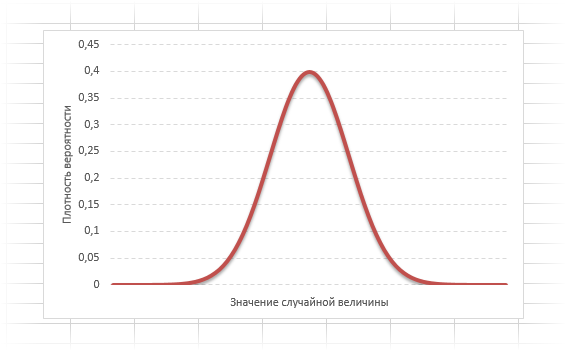 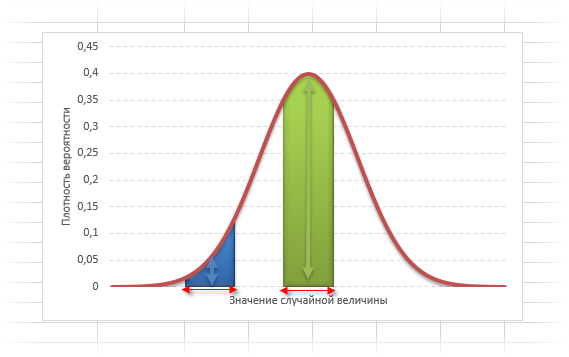 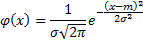 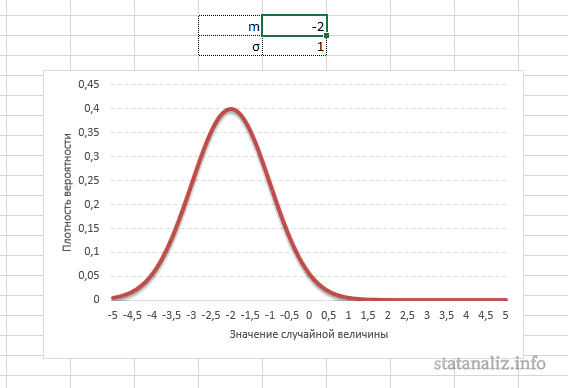 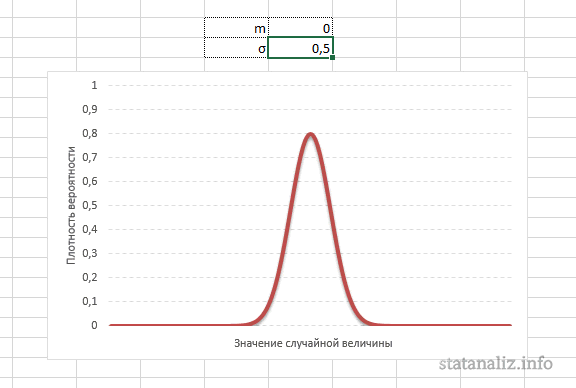 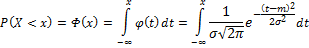 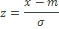 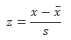 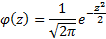 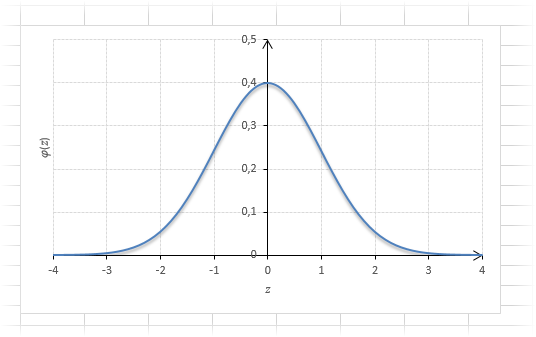 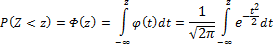 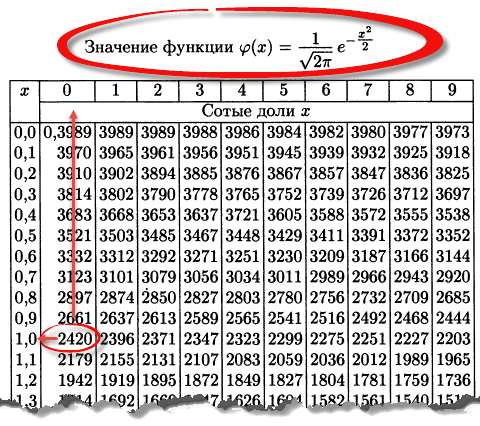 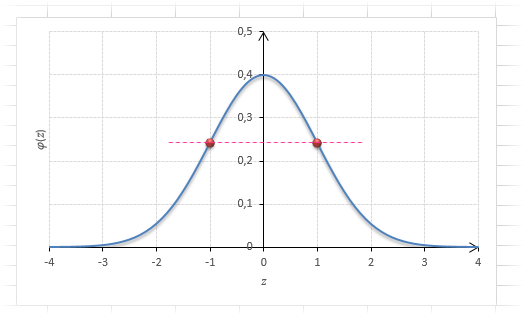 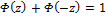 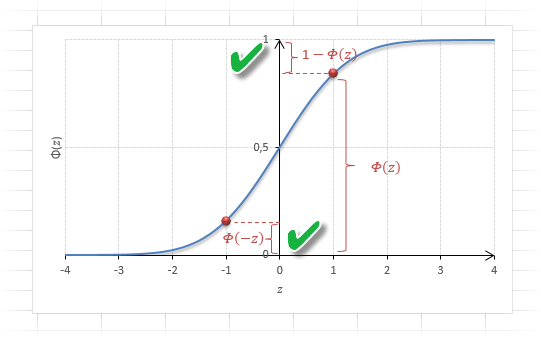 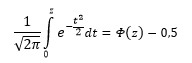 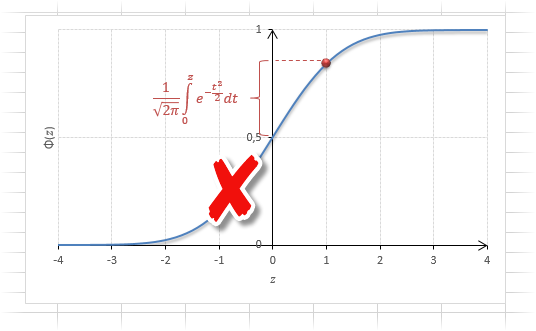 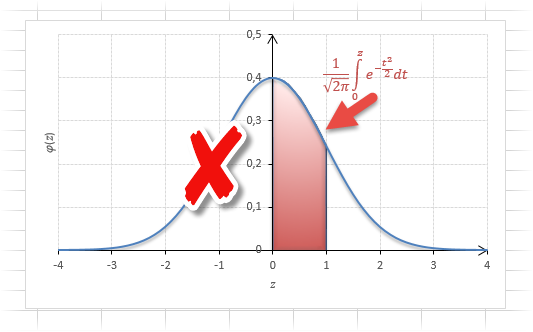 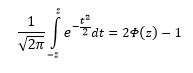 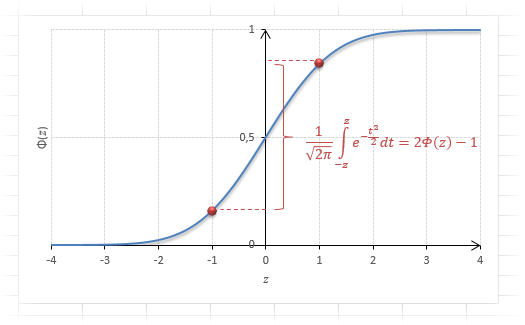 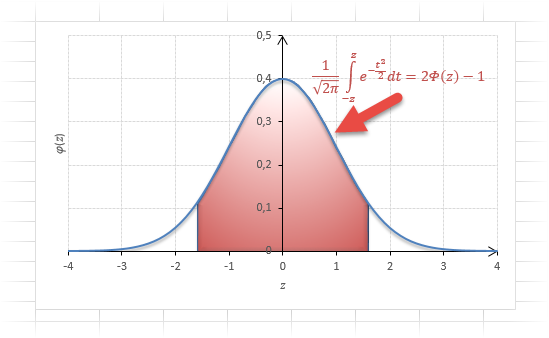 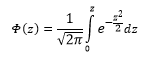 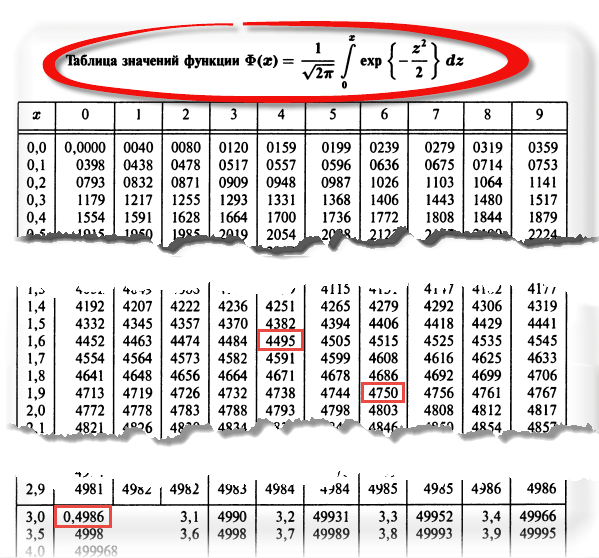 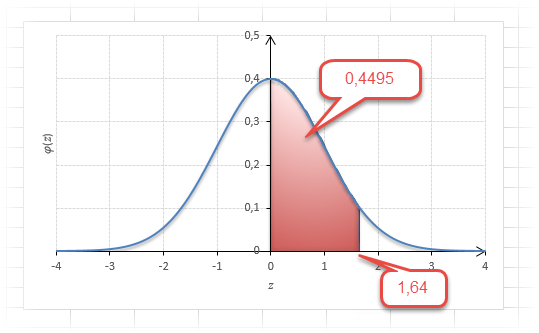 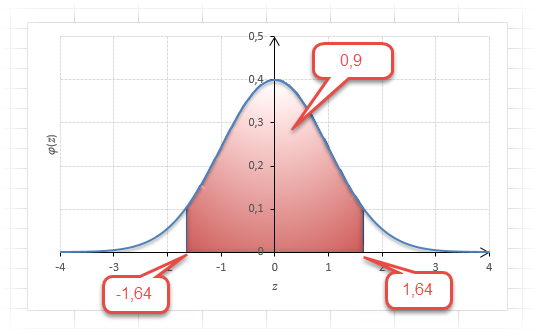 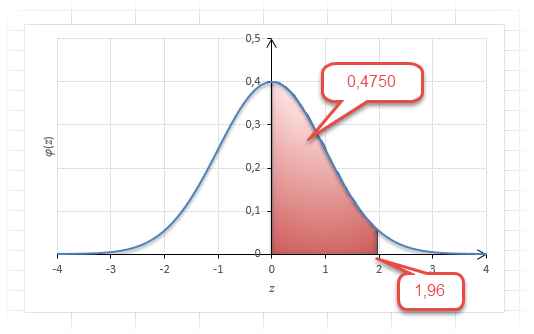 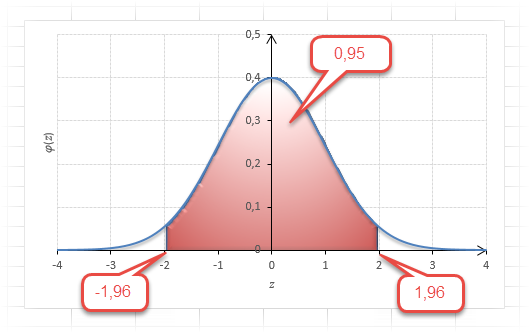 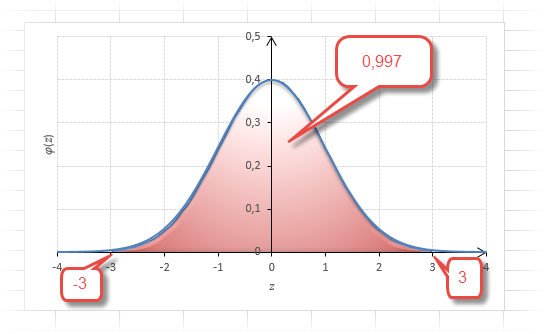 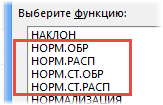 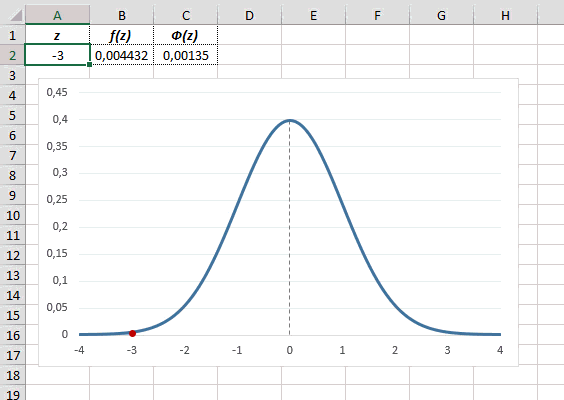 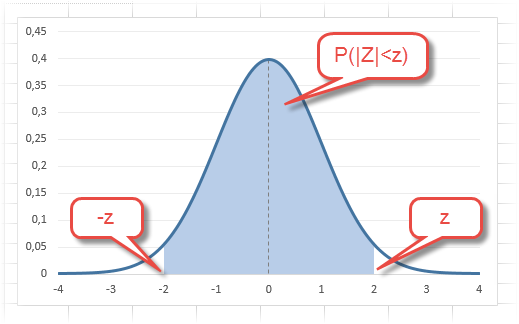 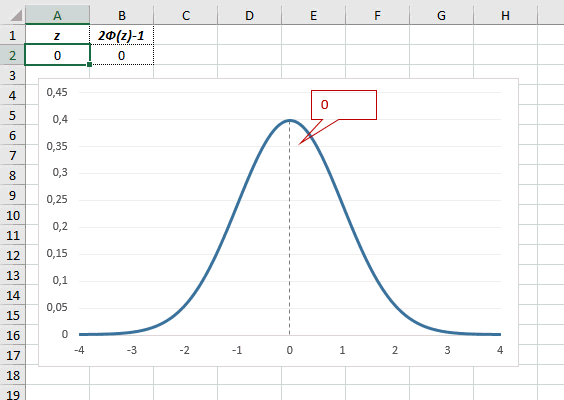 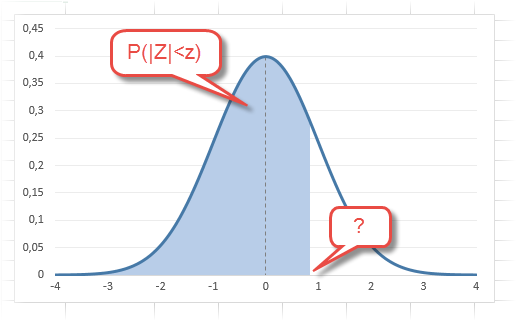 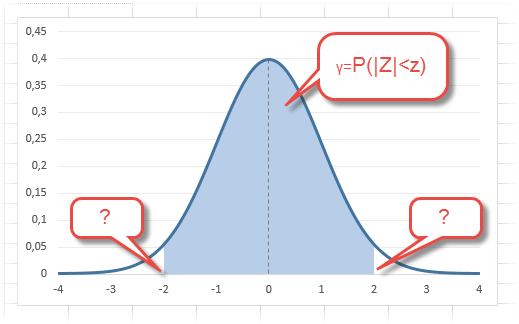 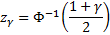 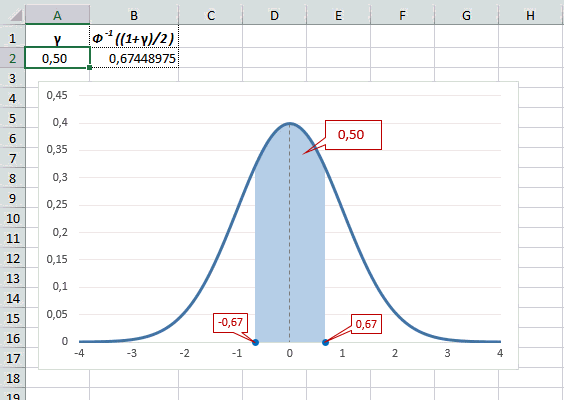 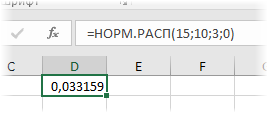 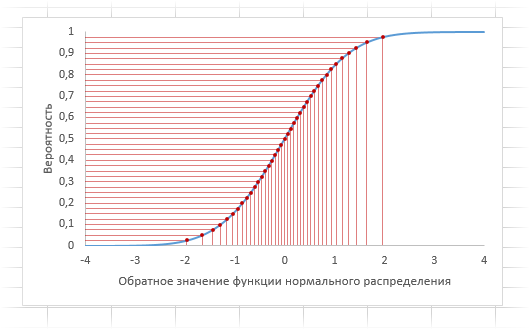 